Allegato 1-A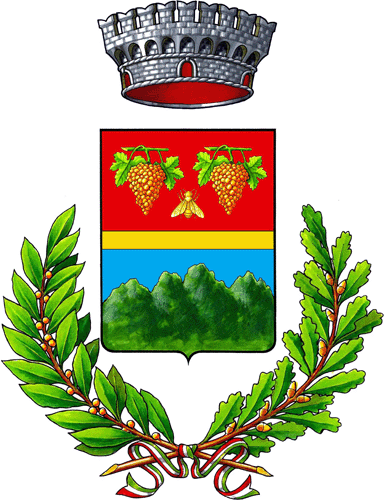 DOMANDA DI CONTRIBUTO AI SENSI DELLA L.R. 26 del 9 novembre 2015, DELIBERA DI GIUNTA REGIONALE N. 	/ 	DEL 	.AL COMUNE DI  	IL SOTTOSCRITTO 	_ 	_ 	(COGNOME E NOME)relativamente all’evento calamitoso del __________per il quale codesto Comune ha dichiarato lo stato di calamità naturale ai sensi dell'art. 2 della L.R. 28/1985, con DGC n. 	del  	C H I E D EIl contributo per il ripristino dei danni all’abitazioneIl contributo per il ripristino dei danni alle parti comuni di un edificio residenzialeIl contributo per la demolizioneIl contributo per la ricostruzione dell’abitazione distruttaIl contributo per la sostituzione o il ripristino di beni mobili (N.B.: Non può essere presentata più di una domanda di contributo per lo stesso bene anche se danneggiato da più eventi calamitosi)A tal fine il sottoscritto rende la dichiarazione sostitutiva di certificato/atto notorio allegata.DATA _________________FIRMA _________________DICHIARAZIONE SOSTITUTIVA DI CERTIFICATO/ATTO NOTORIOAi sensi degli artt. 46 e 47 del D.P.R. n. 445 del 28/12/2000 il sottoscritto, consapevole delle conseguenze previste agli artt. 75 e 76 di tale D.P.R., per chi attesta il falso, sotto la propria responsabilitàDICHIARA QUANTO SEGUELA DOMANDA DI CONTRIBUTO È PRESENTATA DAL SOTTOSCRITTO IN QUALITÀ DI:proprietario unico dell’abitazionecomproprietario dell’abitazionetitolare del diritto reale o personale di godimento dell’abitazione 	(specificare: usufrutto, locazione, comodato, etc.). (N.B.: la domanda per i danni all’abitazione è presentata dall’usufruttuario/locatario/comodatario solo se quest’ultimo, si sia accollato la spesa e questa sia stata già sostenuta alla data di presentazione della domanda)proprietario dei beni mobili distrutti o danneggiati ubicati nell’abitazione distrutta o allagatacondomino delegato da altri condomini per le parti comuni danneggiate di un edificio residenziale, in cui non è stato nominato l’amministratore condominialeamministratore condominiale per le parti comuni danneggiate di un edificio residenzialeIn relazione all'evento calamitoso del    /	/	occorso nel Comune di  	prov.  	per il quale il Comune ha dichiarato lo stato di calamità naturale ai sensi dell'art. 2 della L.R. n. 28/1985 con DGC n. _____________del _____________DATI RELATIVI ALL’ABITAZIONEINDIRIZZO E DATI CATASTALI:Via 				n.		Comune					 Fg 	Mapp 	Sub 	Categoria Catastale 			L’ABITAZIONE ALLA DATA DELL’EVENTO CALAMITOSO ERA:abitazione principale del proprietarioabitazione non principaleabitazione principale di un terzo a titolo di diritto reale di godimento (usufrutto, diritto reale di abitazione, uso) o di diritto personale di godimento (locazione, comodato). Indicare i seguenti dati:Tipo di atto/contratto 	(specificare se: locazione, comodato, usufrutto, etc)Sottoscritto in data 			Numero Repertorio ______________________ 
Registrato il 	presso l’Ufficio delle entrate di 			 Con n. registro 						 Cognome 		Nome______________________________________e C.F. 				(del proprietario)Cognome______________________________________Nome____________________________________e C.F. ______________________________________________ (del locatario/comodatario/usufruttuario, etc.)(N.B.: I dati relativi all’atto/contratto di usufrutto, locazione, comodato, etc., vanno indicati solo nel caso di danni:all’abitazione principale del terzo, locatario/comodatario/usufruttuario che, in accordo con il proprietario, avendo già eseguito i lavori e sostenuto la relativa, spesa è autorizzato a presentare la domanda di contributo;ai beni mobili di proprietà del terzo, locatario/comodatario/usufruttuario dell’abitazione distrutta o allagata ed ubicati in tale abitazione.(N.B.: definizione di abitazione principale e non principaleabitazione principale del proprietario: quella in cui il proprietario aveva la residenza anagrafica alla data dell’evento calamitosoabitazione principale del terzo: quella in cui il terzo (usufruttuario, locatario/comodatario) aveva la residenza anagrafica alla data dell’evento calamitosoabitazione non principale: quella in cui né il proprietario né un terzo (usufruttuario, locatario/comodatario) aveva la residenza anagrafica alla data dell’evento calamitoso)L’ABITAZIONE È STATA:DistruttaDanneggiataAllagataDichiarata totalmente inagibile e sgomberata con ordinanza sindacale n. _____ del 	_Dichiarata parzialmente inagibile con ordinanza sindacale n.  	 del 	(indicare le tipologie di vani o le parti dell’abitazione dichiarate inagibili: 		L’ABITAZIONE:è all’interno di un edificio residenziale/condominialeSI		NOfa parte di un aggregato strutturaleSI	   NOè stata edificata nel rispetto delle disposizioni di legge ovvero, alla data dell’evento calamitoso, i prescritti titoli abilitativi sono stati conseguiti in sanatoriaSI	   NODomanda in sanatoria del 	n. prot 	DATI RELATIVI AI BENI MOBILI DISTRUTTI O DANNEGGIATI UBICATI NELL’ABITAZIONE DISTRUTTA O ALLAGATAI beni mobili distrutti o danneggiati erano ubicati nell’abitazione distrutta o allagata, costituente alla data dell’evento calamitoso:abitazione principale del proprietarioabitazione principale di un terzo (usufruttuario/locatario/comodatario) proprietario dei beni mobiliabitazione non principale (N.B.: in tal caso il contributo non spetta)Dichiarazione del proprietario dell’abitazione(dichiarazione da rendersi nei casi in cui la presente domanda di contributo venga presentata dall’usufruttuario/locatario/comodatario dell’’abitazione per i relativi danni o per i beni mobili distrutti o danneggiati di proprietà del medesimo usufruttuario/locatario/comodatario)Il sottoscritto 				, CF 		, proprietario dell’abitazione concessa in usufrutto/locazione comodato in forza dell’atto/contratto indicato nella presente	domanda	al			Sig. 		, C.F. 			ai sensi degli artt. 46 e 47 del D.P.R. n. 445 del 28/12/2000 e consapevole delle conseguenze previste agli artt. 75 e 76 di tale D.P.R., per chi attesta il falso, sotto la propria responsabilitàDICHIARAche i beni mobili distrutti o danneggiati per cui viene presentata la presente domanda di contributo non erano di proprietà del sottoscritto ed erano presenti nella propria abitazione di proprietà alla data dell’evento calamitosodi rinunciare al contributo per i danni all’abitazione di proprietà del sottoscritto, per la quale viene     presentata     la     presente      domanda      dall’usufruttuario/locatario/comodatario Sig. 	C.F. 	che,   in    accordo    con    il sottoscritto, ha già fatto eseguire i lavori e ha già sostenuto la relativa spesa.DATA _________________FIRMA _________________(N.B. Alla presente dichiarazione deve essere allegata la fotocopia di un documento di identità del dichiarante in corso di validità.)DATI RELATIVI ALL’EDIFICIO RESIDENZIALE PER LE PARTI COMUNI DANNEGGIATEINDIRIZZO E DATI CATASTALI:Via 				n.	 Comune					 Fg 	_Mapp 	CF 	PI 			NELL’EDIFICIO RESIDENZIALE ERA PRSENTE, ALLA DATA DELL’EVENTO CALAMITOSO, ALMENO UN’ABITAZIONE PRINCIPALE DI UN PROPRIETARIO.SI		   NOL'EDIFICIO RESIDENZIALEfa parte di un aggregato strutturale comprendente altre abitazioniSI		   NOè stato edificato nel rispetto delle disposizioni di legge ovvero, alla data dell’evento calamitoso, i prescritti titoli abilitativi sono stati conseguiti in sanatoriaSI		   NODomanda in sanatoria del 	n. prot 	DATI RELATIVI ALL’ABITAZIONE E ALL’EDIFICIO RESIDENZIALEASSICURAZIONIL’abitazione/edificio residenziale alla data dell’evento calamitosi era coperta/o da assicurazione:SI		   NOL’indennizzo e’ già stato percepitoSI per € 	(Indicare l’importo ed allegare, se già disponibile la perizia della compagnia di assicurazioni e la quietanza liberatoria)NOCONTRIBUTI DI ALTRI ENTIPer l’abitazione/edificio residenziale sono state presentate domande di contributo per lo stesso evento presso altri enti:SI (Indicare il nome dell’ Ente) 	(Indicare il tipo di contributo richiesto) 	NOIl contributo è' stato percepitoSI per € 	(Indicare l’importo)	   NOSI PRODUCONO: Perizia asseverataDelega dei comproprietari dell’abitazione ad un comproprietarioDelega dei condomini ad un condomino per le parti comuni danneggiate di un edificio residenzialeRendicontazione delle spese sostenute per i beni immobili o per i beni mobili registratiVerbale assemblea condominialeQuadro economico di progetto dell’abitazione da ricostruire (da allegare alla domanda)Perizia della Compagnia di assicurazioni e quietanza liberatoriaDocumentazione attestante l’importo e il titolo in base al quale è corrisposto il contributo da parte di un altro ente pubblicoDATA _________________FIRMA _________________(N.B. Se la presente domanda non viene sottoscritta davanti ad un pubblico ufficiale del Comune abilitato a riceverla, ma viene presentata da terzi o spedita tramite posta, alla domanda deve essere allegata la fotocopia di un documento di identità del dichiarante in corso di validità.)INFORMAZIONE E ACCESSO AI DATI PERSONALIRegolamento UE 2016/679 – Regolamento generale sulla protezione dei datiI dati personali forniti saranno trattati esclusivamente per le finalità relative al presente procedimento, con le modalità e nei limiti stabiliti dal vigente Regolamento UE 2016/679 del Parlamento Europeo e del Consiglio del 27 aprile 2016. Il trattamento dei dati sarà effettuato mediante strumenti informatici oltre che manuali e su supporti cartacei, ad opera di soggetti appositamente incaricati.CONSENSO AL TRATTAMENTO DEI DATI PERONALIRegolamento UE 2016/679 – Regolamento generale sulla protezione dei datiIl/la sottoscritto/a _________________________________________________________________________ esprime il proprio consenso al trattamento dei propri dati personali per le finalità relative al presente procedimento, con le modalità e nei limiti previsti dal vigente regolamento Generale sulla protezione dei dati-Regolamento UE 2016/679 del parlamento Europeo e del Consiglio del 27 aprile 2016.DATA _________________FIRMA _________________DATI PERSONALI DEL RICHIEDENTE IL CONTRIBUTOCOMUNE DI NASCITA	DATA DI NASCITANAZIONALITA’COMUNE DI RESIDENZA	PROVINCIAVIA/PIAZZA	N.CODICE FISCALE	TELe-mail	@NUMERO VANI CATASTALI PRINCIPALI DELL'ABITAZIONE DISTRUTTA O ALLAGATASPECIFICAZIONE DEI VANIIMPORTO COMPLESSIVO CONTRIBUTO(Max 10.000,00 euro)(A CURA DEL COMUNE ALL’ESITO DELL’ISTRUTTORIA)(sono	considerati	principali	solo: cucina, camera, sala)n. _________ 